Title (Times New Roman, font size 14pt)First Author1*, Second Author2 and Third Author31- Academic title, Institutional affiliation, Email2- Academic title, Institutional affiliation, Email3- Academic title, Institutional affiliation, Email* Corresponding Author(Max number of Keywords is 5 and should be separated with commas).1. IntroductionThis template, modified in MS Word for the PC, provides authors with most of the formatting specifications needed for preparing electronic versions of their papers. All standard paper components have been specified for three reasons: (1) ease of use when formatting individual papers, (2) automatic compliance to electronic requirements that facilitate the concurrent or later production of electronic products, and (3) conformity of style throughout a conference proceedings. Margins, column widths, line spacing, and type styles are built-in; examples of the type styles are provided throughout this document and are identified in italic type, within parentheses, following the example. Some components, such as multi-leveled equations, graphics, and tables are not prescribed, although the various table text styles are provided. The formatter will need to create these components, incorporating the applicable criteria that follow.Insert your main body text here. Paragraphs should continue in Times New Roman font size 11 and the text should be justified. Paragraphs are only to be separated by headings, subheadings, bullet points, figures and tables as outlined below. Papers will be original contributions in fields of interest and should be written in a concise style. Papers should be limited to 4000 words (less a word equivalent for tables and figures). The final size of the paper must not be more than (10) pages. Papers are to be written on a single column page.2. Paper preparationThe general writing rules for submission of an abstract for the 11th Iranian Mining Engineering Conference and 7th International Mine & Mining Industries Congress are presented here as following:1. Submission of an article to the 11th Iranian Mining Engineering Conference and 7th International Mine & Mining Industries Congress implies that the work described has not been published previously (except in the form of an abstract or as part of a published lecture or academic thesis), that it is not under consideration for publication elsewhere, in English or in any other language 2. Manuscripts must be submitted only in English (American or British usage is accepted, but not a mixture of these) and should be written according to sound grammar and proper terminology.  3. Manuscripts should be typed with a font Times New Roman of 11 pt. in the MS-Word format, single spacing, in one column with 2.54 cm margin at each side. Number all pages should be consecutively.4. Manuscript must be accompanied by a title page including title, author (s) name, affiliation, E-mail address and corresponding author.5. The text should be including: Title; an abstract (300 words), which states the purpose of the study, basic procedures, main findings and the principal conclusions where are followed by 5 keywords. Introduction; materials and methods; results and discussion; acknowledgement and references list are followed.6. Tables, Figures and Graphs should be submitted on manuscript text with the captions of tables placed above without style options and the captions of figures and graphs should be placed below without style options.* Do not submit tables as photograph. Place explanatory matters in footnotes, not in the heading.** Do not use internal horizontal and vertical rules.*** All graphs should be provided in Excel format. The captions should be placed below.7. Suggested place of tables and figures should be clearly marked throughout the text after citations in the text.8. The same data should not be presented simultaneously in tables and figures.9. The policy of the Journal with respect to unit and symbols is that SI (Systems Internationals) symbols should be used.10. Manuscripts should be submitted to the 11th Iranian Mining Engineering Conference and 7th International Mine & Mining Industries Congress electronically via the website http://mineconf.ir/ 11. Divide your article into clearly defined and numbered sections without style options. Subsections should be numbered 1.1 (then 1.1.1, 1.1.2,), 1.2, etc. The abstract, keywords, acknowledgement and references are not included in section numbering. 12. How to cite references: The ability to cite references correctly is an important part of an article. It is in the interests of both the writer and the readers of the articles that references should be cited correctly, systematically and in full, so that they form a useful integral part of the work as a whole.3. EquationsEquations and formulae should be typed in Mathtype and numbered consecutively (1,2,3…) in parentheses on the right hand side of the page (if referred to explicitly in the text). They should also be separated from the surrounding text by one space. An example is provided below.4. FiguresPlease ensure images are embedded and not supplied separately. The preferred format for images is PNG, JPEG or GIF. Lettering and symbols should be clearly defined either within the caption or in a legend provided as part of the figure. Figures should be placed at the top or bottom of a page where possible, as close as possible to the first reference to them in the paper. All photographs, schemas, graphs and diagrams are to be referred to as figures.Figures should be numbered (1, 2, 3 …) and centred in the page. A caption should be provided immediately beneath the image as defined in the example below: Attention should be given to achieving a balance between the amount of figures and tables included in the paper and the amount of text provided. We suggest no more than one table and figure per 500 words.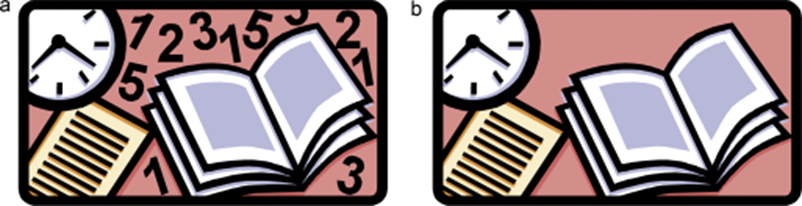 Figure 1: Captions are Arial font size 10 in bold and centred [1].5. TablesAll tables should be numbered (1,2,3…). Every table should have a heading which should be placed above the table and centred. Tables must be embedded into the text and not supplied separately. An example is provided below.Table 1: Headings are Arial font size 10 in bold and centred6. Results 
Results should be clear and concise.7. Discussion 
This should explore the significance of the results of the work, not repeat them. A combined Results and Discussion section is often appropriate. Avoid extensive citations and discussion of published literature.8. ConclusionsThe main conclusions of the study may be presented in a short Conclusions section, which may stand alone or form a subsection of a Discussion or Results and Discussion section.9. Acknowledgments (If necessary)You are requested to identify (in Acknowledgement) who provided financial support for the conduct of the research and/or preparation of the article and to briefly describe the role of the sponsor(s), if any, in study design; in the collection, analysis and interpretation of data; in the writing of the report; and in the decision to submit the article for publication. If the funding source(s) had no such involvement then this should be stated.10. Measurements (If necessary)The appropriate abbreviation for units of measurement should be used. All non-standard abbreviations or symbols must be defined when first mentioned, or a glossary provided. All units of measurement should be in the metric form and should be abbreviated as specified in the International System of Units (SI: Système International d'Unités). Atomic and molecular weights should conform to those of IUPAC Commission on Atomic Weights and Isotopic Abundances, ‘Atomic Weights of the Elements 2001’. Temperatures should conform to the International Temperature Scale of 1990 (ITS-90). Thermodynamic data should conform to the Committee on Data for Science and Technology (CODATA) Key Values for Thermodynamics (1989) and derivations thereof. A style guide is provided below for common measurements.ReferencesThe template will number citations consecutively within brackets [1]. The sentence punctuation follows the bracket [2]. Refer simply to the reference number, as in [3]—do not use “Ref. [3]” or “reference [3]” except at the beginning of a sentence: “Reference [3] was the first ...”Number footnotes separately in superscripts. Place the actual footnote at the bottom of the column in which it was cited. Do not put footnotes in the reference list. Use letters for table footnotes.Unless there are six authors or more give all authors’ names; do not use “et al.”. Papers that have not been published, even if they have been submitted for publication, should be cited as “unpublished” [4]. Papers that have been accepted for publication should be cited as “in press” [5]. Capitalize only the first word in a paper title, except for proper nouns and element symbols.For papers published in translation journals, please give the English citation first, followed by the original foreign-language citation [6].[1]. Author, A., Author, B. and Author, C., 1994. “Article Title”. Journal Name, 1(5), pp. 1-3.[2]. Author, A., 1986. Book Name. Publisher Name, Address.[3]. Booklet, A., 1994. Booklet title. On the WWW, at http://www.abc.edu, May. PDF file.[4]. Inbook, A., ed., 1991. Book title, 1st ed., Vol. 2 of Series Title. Publisher Name, Publisher address, Chap. 1, pp. 1– 3. See also URL http://www.abc.edu.[5]. ASME, 2003. ASME Manual MS-4, An ASME Paper, latest ed. The American Society of Mechanical Engineers, New York. See also URL http://www.asme.org/pubs/MS4.html.[6]. Techreport, A., 2003. Techreport title. Progress report 1, University of Higher Education, Cambridge, MA, May. See also URL http://www.abc.edu. AbstractKeywordsThe general writing rules for submission of an abstract for the 11th Iranian Mining Engineering Conference and 7th International Mine & Mining Industries Congress are presented here as following: Abstract (300 words) should include aim, method, results and conclusion in a single line spacing and justified paragraph. Its font type and size must be Times New Roman and 11pt, respectively (“Abstract” and “Keywords”, font size 11pt and bolded). Title must be written in uppercase and lowercase letters, font size 14pt, bolded and centered. Name and personal information (academic title, institutional affiliation and email address) should be placed just under the title according to the above sample, font size 11pt and only Authors’ name should be bolded.Keyword 1Keyword 2Keyword 3Keyword 4Keyword 5(1)Column HeadingColumn AColumn BAnd an entry12And another entry34And another entry56CCelsiuscmcentimetrehahectarekHzkilohertzKWhkilo watt hourMHzmegahertz